English Department – KS3 Homework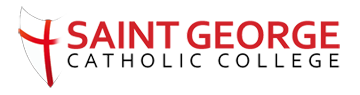 Year: 	8		Term:	T3A		Scheme of Work: An Inspector CallsYour teacher will direct you to complete the appropriate tasks, with specific deadlines. Make a note of which tasks have been completed over the course of a Scheme of WorkPREPARECONSOLIDATEDEEPENABOVE AND BEYONDYou must complete 3 tasks from the following list One must be completed from each column.Remember 4 quotes for each of the key themes in the text and explain their meaningAnalyse how the stage directions show instant links to Priestley’s opinion on the Birling familyExplain how a 1945 audience may have reacted differently to this play than a 1912 audience. Consider contextual factors that existed at the time.Research any other work by J.B Priestley and explore how he might have conveyed his political message through these texts as well.Can you make any links to the message found in An Inspector Calls?You must complete 3 tasks from the following list One must be completed from each column.Create a plot/timeline of events from within the playEmbed quotes for each key moment.Re-cap 3 contextual factors that were significant to the text and say why by making links to evidence within the textResearch how Ouspensky’s theory of reoccurrence may link to the text. Explain the theory and make links to specific moments.Research any other work by J.B Priestley and explore how he might have conveyed his political message through these texts as well.Can you make any links to the message found in An Inspector Calls?Support HomeworkDraw a picture of the set design from the opening stage directionsIdentify and remember 10 important quotes from the textCreate a character profile for each of the main characters in the playResearch any other work by J.B Priestley and explore how he might have conveyed his political message through these texts as well.Can you make any links to the message found in An Inspector Calls?